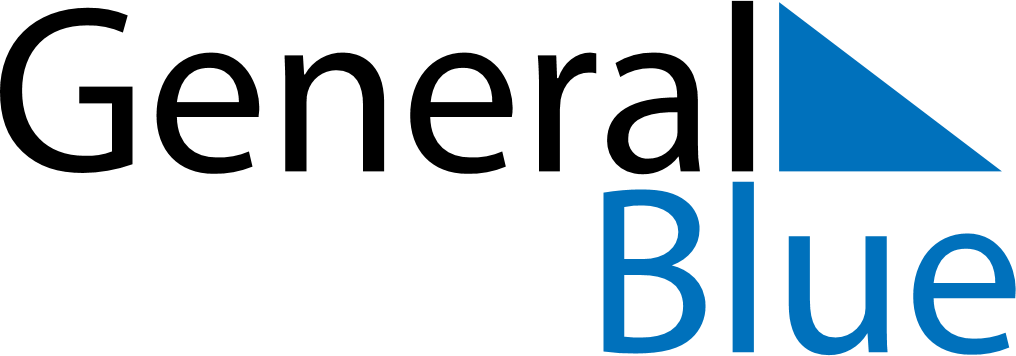 May 2020May 2020May 2020SloveniaSloveniaSundayMondayTuesdayWednesdayThursdayFridaySaturday12Labour DayLabour Day345678910111213141516171819202122232425262728293031Pentecost